4. Propozycje świetlicy dla dzieci i rodziców na czas Świąt Wielkanocnych i po Świętach   Filmy edukacyjnehttps://www.youtube.com/watch?v=DgjNcFKnY7U ( 5 min.) Tradycje i zabawy wielkanocne.
https://www.youtube.com/watch?v=feWmihyw5eM ( 6 min) Tradycje wielkanocne.
https://www.youtube.com/watch?v=No6K_yt4dCI ( 2 min) – Posłuchaj i obejrzyj prezentację.
Napisz krótkie życzenia świąteczne na komputerze ( do koleżanki lub kolegi z klasy ) w miarę możliwości z pomocą rodzica prześlij do nauczyciela przez e – dziennik lub na adres e- mail.
Skorzystaj z wyrazów: radosnych świąt, smacznego jajka, mokrego śmigusa – dyngusa, z okazji, składam, życzę , Święta Wielkanocne ,Wielkanoc , Święta Wielkiej Nocy.Kartkę możesz narysować ręcznie, zrobić zdjęcie i przesłać do rodziny, kolegów, nauczycieliKartkę możesz narysować w paincie i również przesłaćPomyśl, może zrobisz palmę, która pięknie ozdobi wasze mieszkanie na czas Świąt WielkanocnychRysowanie w Painciehttps://www.youtube.com/watch?v=E9FiRJbdoX0Rysowanie w Paincie – Wielkanoc – nauka – film edukacyjny dla dzieci AbcZabawahttps://www.youtube.com/watch?v=x8MtFu909cs-film jak narysować zająca              https://www.youtube.com/watch?v=9D_PQ72614YAbcZabawa Rysowanie w Paincie – jak narysować psa – film edukacyjny dla dzieciPiosenki, i zabawy ruchowehttps://www.youtube.com/watch?v=pNoD_565U08- święta tuż tuż –piosenkahttps://www.youtube.com/watch?v=hHvqucAAN28-piosenka o wiośnie https://www.youtube.com/watch?v=OCmZrAz3t-UZoZi - Znaki Wielkanocy (piosenka wiosenna) https://www.youtube.com/watch?v=qKY9oeELKn4 PISANKI, KRASZANKI, SKARBYWIELKANOCNE...piosenki dla dziecihttps://www.youtube.com/watch?v=pNoD_565U08               Święta tuż tuż ( WIELKANOC ).wmvhttps://www.youtube.com/watch?v=RPt24yOqJ0wpiosenka gimnastyka rączekhttps://www.youtube.com/watch?v=0ih61-uU-zk              kilka ciekawych propozycji ćwiczeń rozwijających zmysł równowagi.https://www.youtube.com/watch?v=6BwHuwiknOs&list=PLh-uyy44bPNrFVXi0_3iSvHMPLVPEIMht&index=2disco kids- tańcz z pomarańcząhttps://wordwall.net/pl/resource/893767/wychowanie-fizyczne/wf-online-w-domu-%C4%87wiczeniaWF online , zabawy ruchowePrace plastyczno-technicznehttps://www.youtube.com/watch?v=CtbFLxOvwXkPrace plastyczne wielkanoc, kurczak z papieru, kurczaczek zabawa dla dzieci, wiosna,              dekoracjeświetne zajączki z papieru             https://www.youtube.com/watch?v=1mb0WpZz2mkpapierowe pacynki - zajączki             https://www.youtube.com/watch?v=hMpD3LOk0OM https://www.youtube.com/watch?v=fUxlq7RM7yw               króliczek wielkanocny  z ręczniczkahttps://www.youtube.com/watch?v=AStAgINKgXE14 zabawek z recyklingu  1 zabawka zajączek ze skarpetki, inne z użyciem kleju na gorąco –mamo, tato  pomóż!https://www.youtube.com/watch?v=9lUAN-5ntvA
https://www.youtube.com/watch?v=kw6XBNtca4Y
https://www.youtube.com/watch?v=lE1OMF4le0Elinki z propozycjami prac, które można zrobić z dziećmi. W przypadku 2 i 3 linku myślę,     że można użyć kleju do tkanin.https://www.superdzieciaczki.pl/2018/03/jak-zrobic-kurczaczka-wielkanocnego-diy.html?fbclid=IwAR2mPZ7CmzL1nt6YclovUxghFw73UAbz1pgvoHyUOc721798fYKZ0CV2Ag8kurczaczek wielkanocny , 30 kurczaków wielkanocnychhttp://kreatywnepraceplastyczne.blogspot.com/2015/05/jak-zrobic-kolaz-z-papieru.html.Kolaż- jako forma arteterapii. Przykłady prac plastyczno-technicznych o tematyce wiosennej wykonane z dostępnych materiałów.Zabawy, zadniahttps://www.youtube.com/watch?v=RBs340oUf2w  Link do tworzenia programu Kahoot. Możemy tworzyć samodzielnie quizy  jakie tylko chcemy, następnie możemy zaprosić całą swoją rodzinę. Miłej zabawy.https://klikankowo.jimdofree.com/genial-prezentacje-plakaty-zadania/wielkanoc/prezentacje, plakat, zadania wielkanocnehttps://klikankowo.jimdofree.com/zaj%C4%99cia-komputerowe/13-gry-dla-dzieci/-wybierz ulubioną grę edukacyjną związaną ze świętami Wielkiej Nocy, 13 gier dla dziecihttps://eduzabawy.com/materialy-tematyczne-do-druku/marzec/wiosna-marzec/karty-pracyw/?fbclid=IwAR1EKARxcbMopn5Uoy7ooB9Y-SlQVpa_1nFmiYdgsAfDssQ0G1oAfoPPToU – karty pracy o tematyce wiosennej do drukuhttps://kodowanienadywanie.blogspot.com/2020/03/zadania-bez-nudyczyli-propozycje.html?fbclid=IwAR2Ng3abPwHvwOwMWny4iitc3_IJIO2DldJy46q-7ZCKRjppx3H6qCPlpsU - zadania bez nudy w domuhttp://dobrzesiebaw.pl/eksperymenty-dla-dzieci/eksperymenty dla dzieciInteresujące strony internetowe z zadaniami i grami dla dziecihttp://www.yummy.pl/na-skroty/pl/game/matematyczne/1https://www.superkid.pl/https://www.matzoo.plhttps://dzieciakiwdomu.plDla duszyhttps://www.youtube.com/watch?v=MC32OuSrZRY&fbclid=IwAR2Coq44yD0-ILdLyJfPzwph39oSNT0g2qYEJO9Hn3tfgLnfsVJmbcEApPk – Czym jest Msza Św.? Brat Franciszek


Link do tworzenia programu Kahoot. Możemy tworzyć samodzielnie quizy  jakie tylko chcemy, następnie możemy zaprosić całą swoją rodzinę. Miłej zabawy.              https://www.youtube.com/watch?v=RBs340oUf2w  Słowa i melodia do piosenki pt. ,,Bajkowe pisanki’’.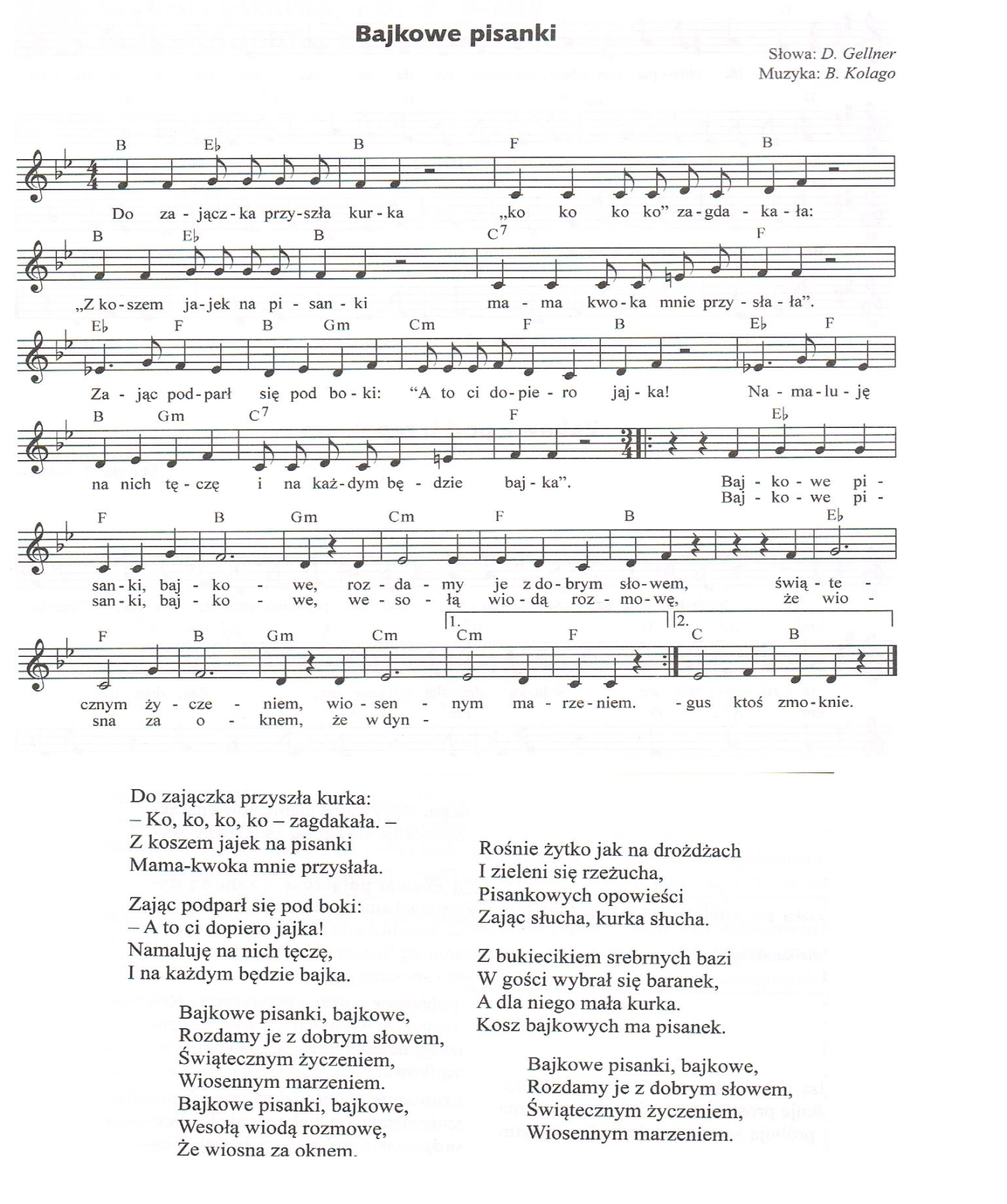 